ATTESTATION SUR L’HONNEUR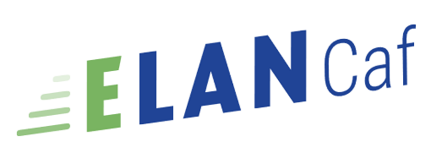 Si le signataire n'est pas le représentant légal de l'association, de l’institution ou de la collectivité territoriale, merci de joindre le pouvoir lui permettant d'engager celle-ci.Je soussigné(e), (nom et prénom) 	représentant(e) légal(e) de l'association, [de la commune], [de la Collectivité territoriale], …certifie que l’organisme est régulièrement déclarécertifie être en règle au regard de l'ensemble des déclarations sociales et fiscales ainsi que des cotisations et paiements correspondants ;certifie exactes et sincères les informations du présent dossier, notamment la mention de l'ensemble des demandes de subventions introduites auprès d'autres financeurs publics ainsi que l'approbation du budget par les instances statutaires ;m’engage à ne pas prétendre pour cette activité à la prestation de service Accueil Collectif de Mineurs (ACM), Prestation de Service Unique (PSU).atteste avoir recours à un commissaire aux comptes, le cas échéant pour les associations selon certaines conditions, précise que toute subvention de la Caf (acompte ou solde), devra être versée au compte bancaire ou postal du demandeur. Le rôle d’administrateur du compte sera assuré par : NOM :Prénom :Fonction dans la structure :Téléphone :Adresse mail :Le rôle de compte signataire sera assuré par : NOM :Prénom :Fonction dans la structure :Téléphone :Adresse mail :Fait, le 	 à 		Signature et cachet